Δήλωση ΣτήριξηςΑΠΟ: ………………………………………………………………………………………………………………………..Επωνυμία:……………………………………………………………………………..  Ταχυδρομική Διεύθυνση:………………….………………………………………..…………………………….Website: ………………………...………………………………….……………………………………………………E-mail: ………………………...……………………………….………………………………………………………….Τηλέφωνα Επικοινωνίας:…………………...…………………………………………………………………….ΠΡΟΣ: Βασιλική Κατέρη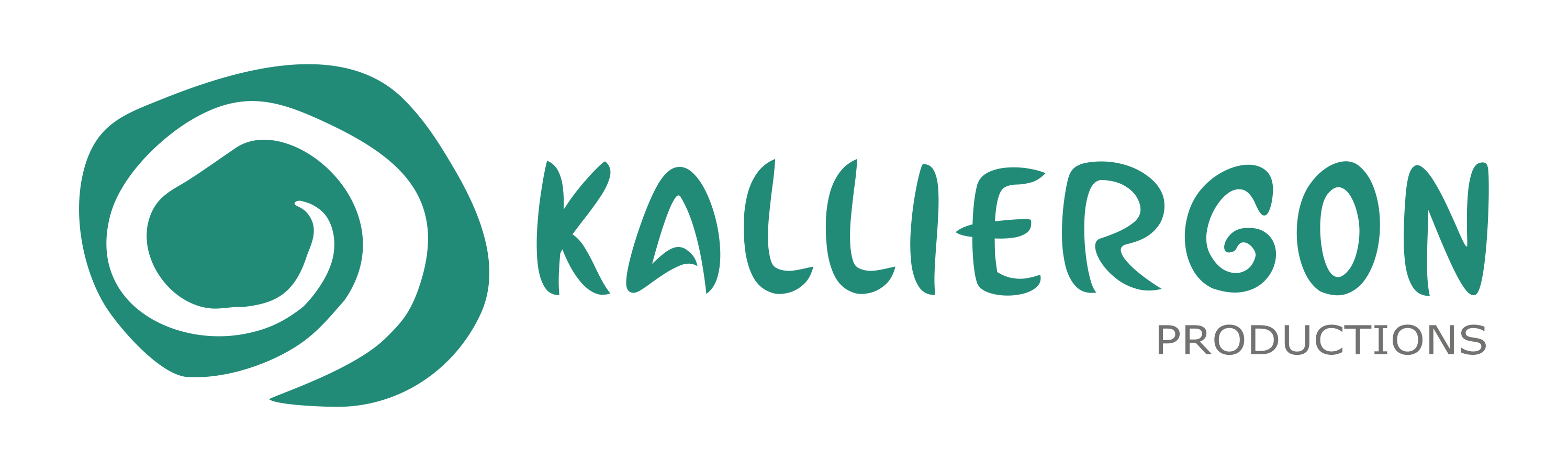 Παραγωγός – Εκπρόσωπος της Νεοχώρι Δυτικής Μάνης, ΜεσσηνίαWeb site: Kalliergon.comvasiliki.kateri@kalliergon.comΩς εκπρόσωπος της επιχείρησης…………………………………………………………………………..που εκπροσωπώ ενδιαφέρομαι να στηρίξω τις διαδικασίες προς την πραγματοποίηση των γυρισμάτων της ταινίας «Τυφλή Πίστη», η οποία είναι παραγωγή της επιχείρησής σας, σε σενάριο και σκηνοθεσία της Ακριβής Κόλλια, τα γυρίσματα της οποίας πρόκειται να γίνουν, στο μεγαλύτερο μέρος τους, στη Δ. Μάνη, με συνολικό  χρονικό εύρος οκτώ (8) εβδομάδων (24 /10 – 15 /12 /2021).Αυτή η επιστολή δεν είναι επίσημο έγγραφο και όλες οι λεπτομέρειες θα πρέπει να αποτελέσουν αντικείμενο διαπραγμάτευσης και εκτέλεσης μέσω επίσημης σύμβασης. Δεν είναι νομική σύμβαση και δεν είναι νομικά δεσμευτική, αλλά αποτελεί ένα μέσο για να διασφαλιστεί η πρόθεση στήριξης, ώστε να καταφέρετε να συνυπολογίσετε στον προϋπολογισμό σας και το ύψος της δικής μας συνεισφοράς, πριν από την εκτέλεση επίσημης, τελικής και νομικά δεσμευτικής συμφωνίας.Ωστόσο, αυτή η επιστολή παρέχει στην παραγωγό της Kalliergon, Βασιλική Κατέρη, να χρησιμοποιεί και να κοινοποιεί το όνομα, τον λογότυπο και τον ιστότοπο της επιχείρησής μου. Μπορεί επίσης και να κοινοποιεί και το ενδιαφέρον μου για την ανάπτυξη αυτού του έργου, για περίοδο που δεν υπερβαίνει το ένα έτος.Η επιχείρησή μου προτίθεται να προσφέρει σε είδος, σε υπηρεσίες ή και σε συνδυασμό αυτών, τα εξής: …………………………………………………………………………….……………………………….……………………………………………………………………………………………………………………………………………………………………………………………………………………………………………………………………………………..……… Τα παραπάνω, υπολογίζεται, ότι αντιστοιχούν στο ποσό των………………………………………………………………………………… (………………………..…) ευρώ.………………………………………………………………..……………………………………….…./……..…../2021		Ο  ΔΗΛΩΝ